Закупка из одного источника № 2049407   зап.части для спец.техники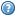 